穆棱市穆棱镇文化交流中心文化外部宣传采购项目采购清单序号项目名称项目特征描述计量
单位工程量序号项目名称项目特征描述计量
单位工程量1前言雕刻描金油1.4公分实木前言雕刻描金
油块12廉与洁雪弗板雕
刻1.廉与洁2公分雪弗板
雕刻m21.43雪弗板雕刻UV喷
崇清尚廉篇1.2公分雪弗板雕刻UV
喷崇清尚廉篇m24.744雪弗板雕刻UV喷
移民故事1.2公分雪弗板雕刻UV
喷移民故事m210.925滨湖新村家风雪
弗板UV雕刻1.滨湖新村家风
2公分雪弗板UV雕刻m25.016雪弗板雕刻UV喷
滨湖新村家风1.2公分雪弗板雕刻UV
喷滨湖新村家风m24.017农村基层干部二
二不准雪弗板雕
刻亚克力UV1.农村基层干部
二二不准2公分雪弗板
雕刻亚克力UVm25.788树廉政新风雪弗
板雕刻亚克力UV1.树廉政新风2公分雪
弗板雕刻亚克力
UVm29.59电视墙实木雕刻
描油1.电视墙实木雕
刻描油3米*2.2米个110雪弗板亚克力雕
刻图版1.2公分雪弗板3mm亚克力
雕刻图版块611来撸起袖子加油
干实木雕刻1.撸起袖子加
油干3公分实木雕刻块112结束语UV 喷1.结束语2公分雪弗板+亚克力UV 喷个113廉洁文化教育基
地亚克力水晶雕
门头刻字1.廉洁文化教育
基地亚克力2公分水晶+2公分
雕门头刻字套114背景墙水晶亚克
力雕刻大字1.背景墙2公分水晶亚
克力雕刻大字个1015背景墙水晶亚克
力标志1.背景墙2公分水晶亚
克力标志个116背景墙水晶亚克
力雕刻小字1.背景墙2公分水晶亚
克力雕刻小字m21617桌牌1.桌牌300*200个101814雪弗板UV心中
有党等1.2公分雪弗板UV心
中有党等个1619白钢牌1.白钢烤漆牌400*600个820扫码牌1.扫码支架牌500*700个121初心学堂雕刻牌1.初心学堂1.5公分亚克力雕刻
牌个122习语亚克力雕刻1.习语2公分亚克力雕
刻个123原荣誉墙雪弗板
雕刻1.原荣誉墙2公分雪弗
板雕刻m22.2524原习语14雪弗板
雕刻1.原习语2公分雪弗
板雕刻m21.525雕刻网格化1.雕刻网格化2公分雪弗板雕刻m22.7926网格图绘制1.网格图绘制3*1.5米项127雕刻组织构架1.雕刻组织构架2公分雪弗板雕刻m28.7428快递驿站雕刻字1.快递驿站2公分雪弗板雕刻
字个429长廊雕刻书型1.长廊2公分雪弗板雕刻书型m28.4530廉洁文化长廊雕
刻1.廉洁文化长廊
2公分雪弗板雕刻m25.9531人生七笔帐雕刻1.人生七笔帐2公分雪弗板雕
刻m23.7832木质踢脚线2公分雪弗板雕刻木纹踢脚线m2033二楼雕刻乡村振
兴1.二楼2公分雪弗板雕刻乡村
振兴m23.3834二楼五大振兴雕
刻1.二楼2公分雪弗板雕刻五大振兴
雕刻套535活动照片墙1.14雪弗板雕刻活动照片墙m24.836拆除一至十九大
雕刻1.拆除一至十九
大2公分雪弗板雕刻个2037一至十九大雕刻1.一至十九大2公分雪弗板雕
刻个2038UV门牌1.UV1公分亚克力门牌个1239服务类造型雕刻1.服务类造型2公分雪弗板雕
刻套540拆除服务类造型
雕刻1.拆除服务类造
型2公分雪弗板雕刻套541电视背景墙1.电视背景墙2公分雪弗板雕刻+UVm212.1842铁艺宣传栏（带
盖）1.铁艺烤漆宣传栏(
带盖）m243.243铁艺防雨宣传栏
（带盖）1.铁艺烤漆防雨宣传
栏（带盖）m218.944党旗红拱形宣传
栏1.党旗红拱形烤漆宣
传栏长2.6m，高5.5m个13.545五大振兴铁艺造
型1.五大振兴铁艺
烤漆造型m229.7546滨湖新村党政服
务中心1.滨湖新村党政
服务中心400*500mm个1047党群服务中心白
钢支架1.党群服务中心
白钢支架m648综合便民等白钢
牌1.综合便民等白
钢烤漆牌400*600mm个849铁艺红旗方盒造
型1.铁艺烤漆红旗方盒
造型m9.650滨湖新村文明实
践站牌1.滨湖新村文明
实践站白钢烤漆牌m4.551墙面装饰板1.20*40镀锌方
管焊制钢骨架，
包定制图案UV印
刷室外3A布m235452发光字1.外观尺寸:0.6
-0.9高度
2.材质:白钢翻边发光字个1053大红旗立柱镀锌圆管，主体镀锌方管焊接，表面镀锌铁板烤漆，造型骨架为1.3*30*3mm镀锌方管焊制骨架。墙面装饰板为1.2mm厚不锈钢
板板满封(与龙骨
施工工艺为焊接)。金属面油漆为刮原子灰打磨
喷汽车漆五遍(
一遍富锌底漆、
两遍底漆，两遍
面漆）。附带发光字，立体字250*25
0*15mm，立体字930*93
0*15mm，金属党徽为直径1200mm厚
度50mm立体金属
党徽黄色烤漆，
内衬30*30*3mm
镀锌方管喷白色
汽车漆饰面骨架，配套相应电力电缆。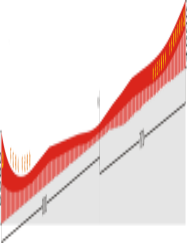 